RESULTADO – TOMADA DE PREÇON° 20233011TP50295HEMUO Instituto de Gestão e Humanização – IGH, entidade de direito privado e sem finslucrativos, classificado como Organização Social, vem tornar público o resultado daTomada de Preços, com a finalidade de adquirir bens, insumos e serviços para o HEMU -Hospital Estadual da Mulher, com endereço à Rua R-7, S/N, Setor Oeste, Goiânia, CEP:74.125-090.OBS: ENVIADO PDF DE CONFIRMAÇÃO BIONEXO COM AS INFORMAÇÕES DE RESULTADOVENCEDORCLIMATIZA GOIASCOMERCIAL LTDACNPJ:PRODUTOCLIMATIZADORPORTATILQUANTVALOR UNITÁRIO VALOR TOTAL012.100,002.100,00GRANDE 220VTOTAL:2.100,0043.816.790/0001-9050295/2023Goiânia/GO, 31 de janeiro de 2024.LUCAS AUGUSTOVITORINOAssinado de forma digital porLUCAS AUGUSTO VITORINODados: 2024.01.31 10:59:51 -03'00'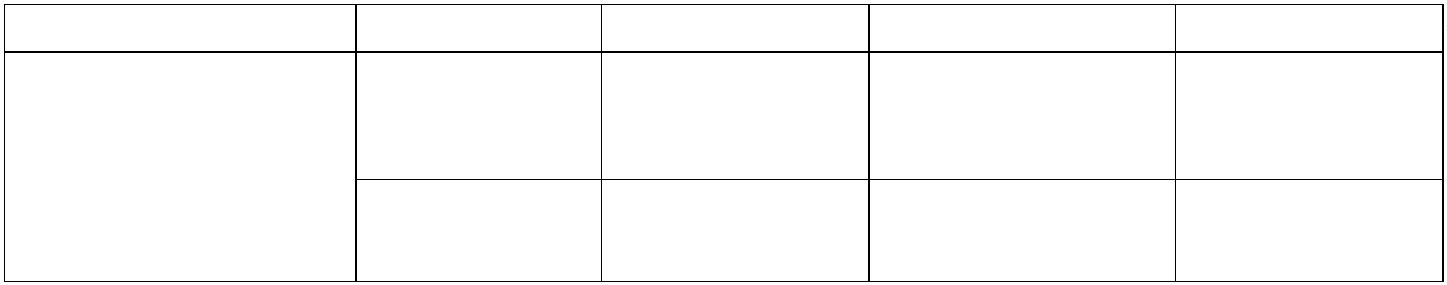 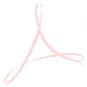 